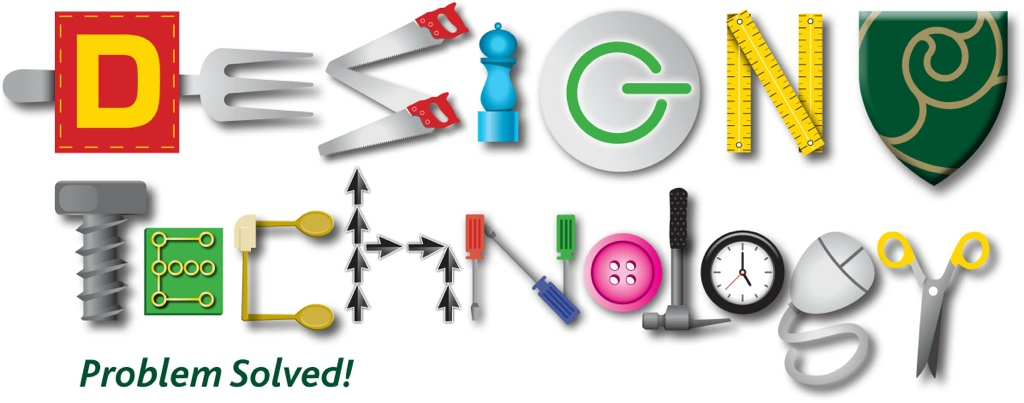 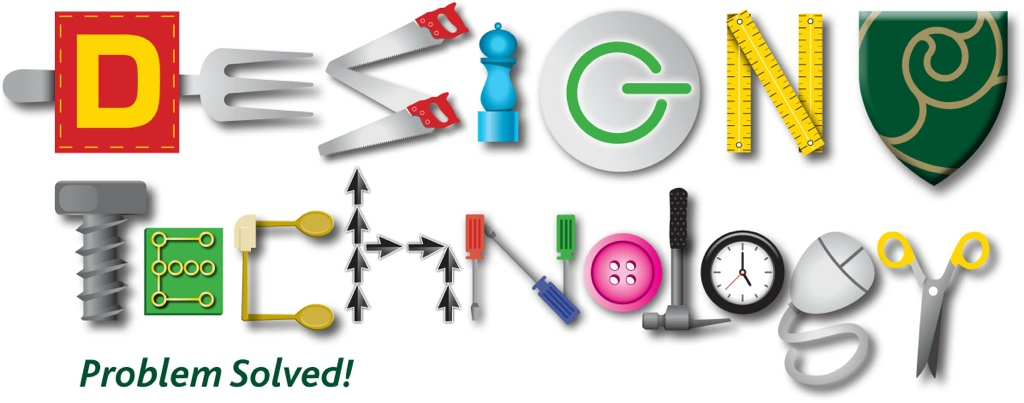  TEXTILES HOMEWORKWhy is regular homework important?It can improve a student’s thinking and memory skills.  This is vital for the new GCSEs. It helps students to develop positive study skills and habits that will serve them well throughout life.Homework encourages students to use time wisely and efficiently. It teaches students to work independently.Homework teaches students to take responsibility for their own work.It allows students to review and practice what has been covered in class and consolidate their knowledge and skills. Equally important, it helps students to get ready for the next day’s class.It helps students learn to use resources, such as libraries, reference materials, and computer Web sites to find information.It encourages students to explore subjects more fully than classroom time permits.It allows students to extend their learning by applying skills to new situations. Homework helps parents learn more about what their children are learning in school.It allows parents to communicate with teachers about learning in order to support their children efficiently. Week 1Homework 1:  Product researchWash bags/overnight bags - find three different images/pictures and stick or draw them below, add some notes (annotation/labels) to highlight any design features you find interesting.You should mention; Appearance, cost, who it’s for, size, what its function is (what it does), how it is made and what it is made from.……………………………………………………………………………………………………………………………………………………………………………………………………………………………………………………………………………………………………………………………………………………………………………………………………………………………………………………………………………………………………………………………………………………………………………………………………………………………………………………………………………………………………………………………………………………………………………………………………………………………………………………………………………………………………………………………………………………………………………………………………………………………………………………………………………………………………………………………………………………………………………………………………………………..	……………………………………………………………………………………………………………………………………………………………………………………………………………………………………………………………………………………………………………………………………………………………………………………………………………………………………………………….......................................................                                     PARENT/CARER COMMENTWeek 2Homework 2:  Product research.List below the definitions of the letters in ACCESSFMM and give an explanation for each related to A wash bag/Overnight bag.Use the internet to search.  Classroom walls can be useful also.PARENT/CARER COMMENTWeek 3Homework 3: KeywordsFind the meanings of the keywords shown below. Write explanations clearly next to them.Use the internet or a dictionary to help youPARENT/CARER COMMENTWeek 4Homework 4: Researching materials Research the different types of materials below. Explain where they  come from or how they are made. Give examples for uses for each one and your reasons why.PARENT/CARER COMMENTWeek 5Homework 5: 6Rs of Sustainability in Textiles.Research and record the definitions of the 6Rs and say how they can be used in Textiles.What does sustainability mean? ........................................................................................................................................PARENT/CARER COMMENTWeek 6Homework 6:  6Rs OF SUSTAINABILITY in Textiles.Use the 6Rs for the products listed below.What could YOU do to make the product better by using the 6R’s?How can clothing be made more sustainable?..............................................................................................................................................................PARENT/CARER COMMENTWeek 7Homework 7: RecyclingCan the following materials be recycled?Tick the yes or no boxGive THREE examples of products made from each material.PARENT/CARER COMMENTFeedback NotationSp - SpellingG – GrammarP - PunctuationC – Capital LetterT - Terminology//   - Insert paragraph/ - Sentence^   - Missing word?   - Unclear meaningD – DateU – Underline V – Verbal feedback givenAESTHETICSCCESSFMMNatural fibreMeans…Synthetic fibreMeans…Regenerated fibreMeans…WovenMeans…KnittedMeans…BondedMeans…TextileMeans…MaterialWhere does it come from? How is it made?Examples for useCottonExample – Cotton is natural because it comes from a cotton plant.Cotton would be good to use for shirts and dresses because it is soft and lightweight.DenimLinenSilkWoolNylonLycraPolyesterReduceMeans…ReuseMeans…RecycleMeans…RethinkMeans…RefuseMeans…RepairMeans…WELLINGTON BOOTReduceReuseRecycleRethinkRefuseRepairEAR BUDSReduceReuseRecycleRethinkRefuseRepairNYLON SPORTS SOCKSReduceReuseRecycleRethinkRefuseRepairMaterial typeYesNoGive 3 examples of a productmade from the recycled materialsCotton123       Nylon123Wool123       Paper123      Felt123        Plastic             Water              bottles123